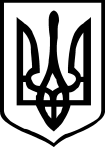 УКРАЇНАКОЛОМИЙСЬКА МІСЬКА РАДАВосьме демократичне скликання____________________________ сесіяР І Ш Е Н Н Явід ____________		м. Коломия 			№____________Про     внесення        змін         до цільової програми  «Протидія туберкульозу в Коломийській ОТГ на 2021 рік»           Розглянувши лист комунального некомерційного підприємства «Коломийський фтизіопульмонологічний центр» Коломийської міської ради Івано-Франківської області від 01.07.2021р. №367, керуючись законами України «Про державні фінансові гарантії медичного обслуговування населення», «Про місцеве самоврядування в Україні», міська радав и р і ш и л а:    1. Внести зміни до цільової програми «Протидія туберкульозу в Коломийській ОТГ на 2021 рік», затвердженої рішенням міської ради від 08.10.2020 №4967-69/2020:1.1. Викласти Паспорт цільової програми «Протидія туберкульозу в Коломийській ОТГ на 2021 рік» в новій редакції (додається);1.2. Викласти Перелік заходів, обсяги та джерела фінансування цільової програми у новій редакції (додається).   	2. Фінансовому управлінню міської ради  (Ганна БАКАЙ) передбачити кошти на фінансування витрат,  пов´язаних з реалізацією заходів програми. 3. Організацію виконання рішення покласти на першого заступника міського голови Олега ТОКАРЧУКА.  4. Контроль за виконанням  рішення доручити постійній комісії з питань бюджету, інвестицій, соціально-економічного розвитку та зовнішньоекономічних відносин (Ігор КОСТЮК) та постійній комісії з питань освіти, культури, спорту, інформаційної та молодіжної політики, соціального захисту та охорони здоров’я, гендерної політики, депутатської діяльності, етики, регламенту, захисту прав людини та правопорядку (Ростислав ПЕТРУНЯК). Міський голова 	                      		Богдан СТАНІСЛАВСЬКИЙ  Погоджено:Секретар міської радиАндрій КУНИЧАК     						“___”________2021р.Голова постійної комісії з питань бюджету, інвестицій, соціально-економічного розвитку та зовнішньоекономічних відносинІгор КОСТЮК							“___”________2021р.Голова постійної комісія зпитаньосвіти, культури, спорту, інформаційної та молодіжноїполітики, соціальногозахисту,охорониздоров'я, гендерної політики, депутатськоїдіяльності, етики, регламенту, захисту прав людини та правопорядку   Ростислав ПЕТРУНЯК					“___”_________2021р.Начальник відділу охорони здоров’яМіської радиІгор КОБА								«___»_________2021р.Перший заступник міського головиОлег ТОКАРЧУК						“___”__________2021р.Заступник начальника фінансового управлінняміської ради Ольга ЦИГАНЧУК                                                    “___”__________2021р.Начальник юридичного відділуміської радиЛюбов СОНЧАК						«___»__________2021 р.Уповноважена особа з питань запобігання та виявлення корупціїСвітлана СЕНЮК						«___»_________ 2021 р.Начальник організаційного відділуміської радиСвітлана БЕЖУК						«___»_________ 2021р.Виконавець:Генеральний директор КНП«Коломийський ФПЦ»       				Віталій ГУРНИК						«___»_________2021р.
ПАСПОРТЦільової  програми «Протидія туберкульозув Коломийській ОТГ на 2021 рік»6. Очікувані результати виконання Програми.- забезпечення сталого функціонування Центру;- сформована система надання населенню доступних та високоякісних медичних послуг;- створені умови для повномасштабної реалізації принципу організації та координації надання пацієнтам вторинної медичної допомоги;- запроваджена ефективна система багатоканального фінансування, збільшення бюджетних асигнувань на вторинну допомогу;- покращений матеріально-технічного стану лікувально-профілактичних закладів, які надають вторинну медичну допомогу.-    запобігання в значній мірі тяжким стоматологічним і пов'язаним з ними  соматичним ускладненням у працездатного населення, що не може з різних причин отримати стоматологічну допомогу у повному обсязі;       7. Термін проведення звітності: щоквартально, до 10 числа місяця, наступного за звітним періодом (наростаючим підсумком) готує і подає звіт про стан виконання заходів Програми.Замовник програмиГоловаКоломийської міської ради    _______________  Богдан Станіславський                                                                                          (підпис)                                                                                                                                                         Керівник програми Перший заступник міського голови Коломийської міської ради    __________________ Олег Токарчук              						    (підпис)                                                                                                                  Відповідальний виконавець  КНП «Коломийський фтизіопульмонологічний центр»                                       __________________  Віталій  Гурник                                                                                                                              (підпис)                                                                                                                                                                                                                                                                     Додаток 1											 до рішення міської ради                                                                     								 від ____________ № _________Перелік заходів, обсяги та джерела фінансування цільової програмиНазва замовника: КНП «Коломийський ФПЦ» КМРНазва програми: Цільова  програма « Протидія туберкульозу в Коломийській ОТГ на 2021 рік»Замовник програмиГолова Коломийської міської ради    			_______________________  Богдан Станіславський                                                                                        				        (підпис)                                                                                                                                                         Керівник програми Перший заступник міського голови Коломийської міської ради   				 ___________________________ Олег Токарчук     								        (підпис)                                                                                                                                                                             Відповідальний виконавець  КНП «Коломийський фтизіопульмонологічний центр»                                      				 __________________________  Віталій  Гурник                                                                                                                              			       (підпис)                                                                                                                  Ініціатор розроблення Програми (замовник)Коломийська міська радаРозробник програмиКомунальне некомерційне підприємство Коломийської міської ради «Коломийський фтизіопульмонологічний центр»3. Термін реалізації програми2021 рік4. Етапи фінансування Програми протягом2021 року5. Обсяги фінансування Програми (тис. грн.):569,0 тис.грн.РокиОбсяг фінансування (тис. грн.)Обсяг фінансування (тис. грн.)Обсяг фінансування (тис. грн.)Обсяг фінансування (тис. грн.)Обсяг фінансування (тис. грн.)РокиВсьогов т.ч. за джерелами фінансуванняв т.ч. за джерелами фінансуванняв т.ч. за джерелами фінансуванняв т.ч. за джерелами фінансуванняРокиВсьогоДержавний бюджетОбласний бюджетМіський бюджетІнші джерела2021569,0--569,0-№ п/пНайменування заходуВиконавець Термін виконанняОрієнтовні обсяги фінансування, тис.грн.Орієнтовні обсяги фінансування, тис.грн.Орієнтовні обсяги фінансування, тис.грн.Орієнтовні обсяги фінансування, тис.грн.Орієнтовні обсяги фінансування, тис.грн.Орієнтовні обсяги фінансування, тис.грн.Очікувані результати№ п/пНайменування заходуВиконавець Термін виконанняРоки Всього В т.ч. за джерелами фінансуванняВ т.ч. за джерелами фінансуванняВ т.ч. за джерелами фінансуванняВ т.ч. за джерелами фінансуванняОчікувані результати№ п/пНайменування заходуВиконавець Термін виконанняРоки Всього Державний бюджетОбласний бюджетМіський бюджетІнші джерела1Утримання будівліКНП «Коломийський ФПЦ» (покриття вартості комунальних послуг та енергоносіїв комунального закладу)Коломийська міська радаIIІ квартал 2021 рік2021 рік349,00--349,00-Забезпечення енергоносіями КНП КМР «Коломийський фтизіопульмонологічний центр»2.Поточний ремонт напівпідвальних приміщень за адресою м. Коломия, вул. Замкова, буд. 74БКоломийська міська радаIIІ квартал 2021 рік2021 рік100,00--100,00-Забезпечення коштами на поточний ремонт КНП КМР «Коломийський фтизіопульмонологічний центр»3.Надання безоплатного стоматологічного обслуговування та зубного протезування окремих категорій населенняна території Коломийської територіальної громади: ветеранам війни (УБД, в т.ч. УБД АТО, ІВ в т.ч. УБД АТО, особам з інвалідністю внаслідок війни, в т.ч. особи з інвалідністю АТОКоломийська міська радаІІІ квартал 2021рік2021рік120,00--120,00-1.Протезування суцільнолитими конструкціями з облицюванням пластмасою або керамікою за медичними показаннями, підтвердженими висновками МСЕК та ЛКК2.Профілактичні заходи, огляд, терапевтична та хірургічна стоматологічна допомога у повному обсязі за маловитратними технологіями:- ветеранам війни (УБД, в т.ч. УБД АТО, ІВ в т.ч. УБД АТО, особам з інвалідністю внаслідок війни, в т.ч. особи з інвалідністю АТО 